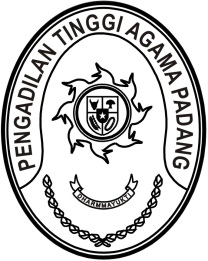 SURAT PERINTAH PELAKSANA HARIANNomor  : W3-A/426/KP.04.6/2/2021Menimbang 	: 	bahwa Sekretaris Pengadilan Tinggi Agama Padang sedang melaksanakan dinas luar pada tanggal 9 Februari 2021;Dasar	:	1.	Peraturan Mahkamah Agung Republik Indonesia Nomor 4 Tahun 2018 tentang Perubahan Kedua Atas Peraturan Mahkamah Agung Nomor 7 Tahun 2015 tentang Organisasi dan Tata Kerja Kepaniteraan dan Kesekretariatan Peradilan;		2.	Surat Kepala Badan Kepegawaian Negara Nomor 2/SE/VII/2019 tanggal 30 Juli 2019 tentang Kewenangan Pelaksana Harian dan Pelaksana Tugas Dalam Aspek Kepegawaian;MEMERINTAHKANKepada	:	Nama	: Elvi Yunita, S.H., M.H.		NIP	:	198206162005022001		Pangkat/Gol. Ru.	:	Penata (III/c)		Jabatan	: Kepala Subbagian Rencana Program Dan AnggaranUntuk	:	1.	Terhitung tanggal 9 Februari 2021 disamping jabatannya sebagai Kepala Subbagian Rencana Program dan Anggaran juga sebagai Pelaksana Harian Sekretaris.		2.	Melaksanakan perintah ini dengan seksama dan penuh tanggung jawab.Dikeluarkan di	: PadangPada tanggal	: 9 Februari 2021Ketua,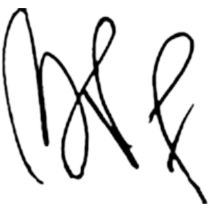 Drs. H. Zein Ahsan, M.H.NIP. 195508261982031004Tembusan  :Yth. Sekretaris Mahkamah Agung RI;Yth. Direktur Jenderal Badan Peradilan Agama Mahkamah Agung RI.    